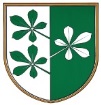 OBČINA KIDRIČEVOKomisija za mandatna vprašanja, volitve in imenovanjaKopališka ul. 142325 Kidričevo									PREDLOG SKLEPANa podlagi 20. in 46. člena Statuta Občine Kidričevo (Uradno glasilo slovenskih občin, št. 62/16 in 16/18) 15. člena Odloka o območjih in delu krajevnih odborov (Uradni list RS, št. 83/99, 94/00 in Uradno glasilo slovenskih občin, št. 9/07)  komisija za mandatna vprašanja, volitve in imenovanja predlaga občinskemu svetu Občine Kidričevo, da sprejmeS  K  L  E  Po imenovanju Krajevnega odbora Kungota pri PtujuV Krajevni odbor Kungota pri Ptuju  se imenujejo:1. Uroš Požgan, Kungota pri Ptuju 92. Mišo Pušnik, Kungota pri Ptuju 1143. Štefan Zupanič, Kungota pri Ptuju 94O b r a z l o ž i t e vKomisija za mandatna vprašanja, volitve in imenovanja (v nadaljevanju: komisija) je na svoji 2. redni seji, ki je bila dne, 7.3.2019 obravnavala predloge za imenovanje članov Krajevnega odbora Kungota pri Ptuju. Na zboru občanov za območje kraja Kungota pri Ptuju, ki je bil, dne 26. 2.2019, so bili v Krajevni odbor Kungota pri Ptuju predlagani:1. Štefan Zupanič, Kungota pri Ptuju 942. Mišo Pušnik, Kungota pri Ptuju 1143. Uroš Požgan, Kungota pri Ptuju 9Vsi predlagani kandidati za člane Krajevnega odbora Kungota pri Ptuju so podali pisno soglasje, da sprejmejo kandidaturo.V skladu s določili 2. člena Odloka o spremembah in dopolnitvah Odloka o območjih in delu krajevnih odborov (Uradno glasilo slovenskih občin, št. 9/07) šteje Krajevni odbor Kungota pri Ptuju tri (3) člane. Komisija za mandatna vprašanja, volitve in imenovanja predlaga občinskemu svetu, da sprejme predlagani predlog sklepa. Štev. 011-19/2019Dne  12.3.2019								Milan Fideršek;								predsednik								komisije za mandatna vprašanja,								volitve in imenovanja